PRESENTATION COLLEGE HEADFORD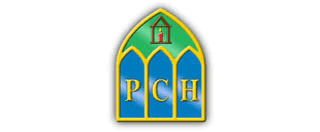 LC MOCK EXAM TIMETABLE 2023*Including Students who do Geography instead of a languageDAYMORNING9.00 – 12.10ALL STUDENTS SEATED BY 8.50LUNCH     AFTERNOON1.00 - 4.00ALL SEATED BY 12.50 Mon 23rd Tues 24th  LCVP EXAM Classroom based9:00 – 11:30Break 11:30 – 12:00LUNCHConstruction all classesOptions A & C 1:00 – 4:00Music ListeningMusic Room 2:30 – 4:00Wed 25th  English Paper 112.10 to 12.50Home Economics/PhysicsThu 26th BusinessOption A & C12.10 to 12.50Maths P1Fri 27th English Paper 2*Exam finishes @ 1.10Mon 30th Maths P212.10 to 12.50Irish P1Tue 31st Irish P2*12.10 to 12.50Biology Wed 1st  Option CDouble Tues 5&6 Music, Tech, DCG12.10 to 12.50Geography*Thu 2nd Option ADouble Mon 1&2Ag, Eng, Chem, Art12.10 to 12.50Option BDouble Mon 5&6Ag, Hist, Eng , AccFri 3rd  French/German/SpanishExam finishes @ 1.00